Communities of Quality®PART I: IDENTIFICATION INFORMATION FOR RENEWING PROPERTYName of Property:Street Address:City:                                                            State:                                          Zip:Property Manager:Entry Contact and Title:Phone:                                              Fax:Email:Management Company:Street Address:City:                                                 State:                                 Zip:Contact and Title:Phone:                                               Fax:Email:PART II: RECERTIFICATION INFORMATION FOR RENEWING PROPERTYPlease refer to your original COQ National Recognition Application when completing the following sections:Category 1: InspectionsA. The property has maintained the quality of its physical environment overthe past two years.	❏ Yes ❏ NoPlease attach a copy of the most recent written report that attests to the physical maintenance of the property (REAC score of 80 or above, or some other third-party entity finding of a passing or satisfactory physical rating).orThe property has not been required by any government or other monitoring agency to have a physical inspection during the past two years, and as a result, the inspection information submitted in the original application remains the most recent (please do not resubmit this report). >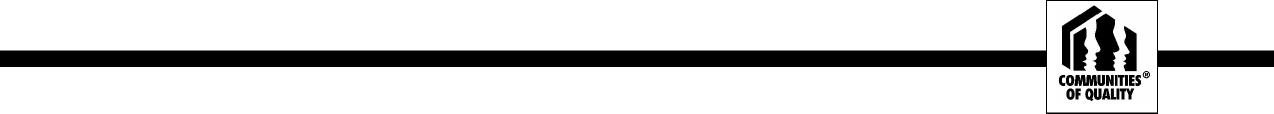 BIENNIAL RENEWALAPPLICATION FOR PROPERTIES IN THE COMMUNITIES OF QUALITY NATIONAL RECOGNITION PROGRAMEvery two years after its initial certification as a nationally recognized Community of Quality (COQ), a property is required to submit a Renewal Application to certify that it has maintained the same high level of quality as it did when first recognized in the COQ program. In addition, every two years in conjunction with its Renewal Application, the property must remit a $100 renewal fee for processing and benefits maintenance.Please note: the Renewal Application and accompanying renewal fee are due to NAHMA between June 1 and August 31 of the renewal year; properties not meeting the renewal deadline will be removed from the National COQ Registry, and will need to re-submit a newly completed original (complete) application to participate again in the future.NAHMA											September 2012B. The property has maintained the quality of its compliance andoperational activities.                                                                  ❏ Yes ❏ NoPlease attach a copy of the most recent written report that attests to the quality of the property’s compliance and operational activities.orThe property has not been required by any government or other monitoring agency to have its compliance or management operations to be reviewed during the past two years, and as a result, the information submitted in the original application remains the most recent (please do not resubmit this report).Category 2: Financial ManagementThe property has maintained the quality of its financial managementover the past two years.	❏ Yes ❏ NoPlease attach a copy of the management letter from your most recent independent audit (or some other third-party entity finding of a passing or satisfactory financial review). Or,The property has not been required by any government or other monitoring agency to have a independent financial audit during the past two years, and as a result, the financial information submitted in the original application remains the most recent (please do not resubmit this report).Category 3: Employee CredentialsThe property has maintained a similar number of credentialed employeesover the past two years.	❏ Yes ❏ NoCategory 4: Programs and ServicesThe property has maintained a similar number of community- or resident-focusedprograms and services over the past two years.	❏ Yes ❏ NoCategory 5: EndorsementsPlease attach one new letter or other new written endorsement from any one person from one of the following groups: residents, staff, community/local, state legislators or agencies.Category 6: Photographs and ReportsPlease attach one new photograph of an overall exterior view of the property. The photo may be a Polaroid, digital image, or standard photograph.PART III: FINAL STEPS—CHECKLISTI have filled in all of the information requested above.	❏ Yes	 ❏ NoI have attached the additional supporting documentation listed above, or,    if the information is already contained in my original application, I have just  checked the box provided. (Please do not resubmit materials already  provided in your original application.)	❏ Yes	 ❏ NoI have attached a check in the amount of $100, payable to NAHMA, for  processing my COQ renewal application and extending my COQ benefits  for another two years. 	   ❏ Yes ❏ NoPlease mail this Renewal Application, Supporting Documentation if required, and Renewal Fee to: COQ Renewal, NAHMA, 400 N. Columbus St., Suite 203, Alexandria, VA 22314. 
                                                                        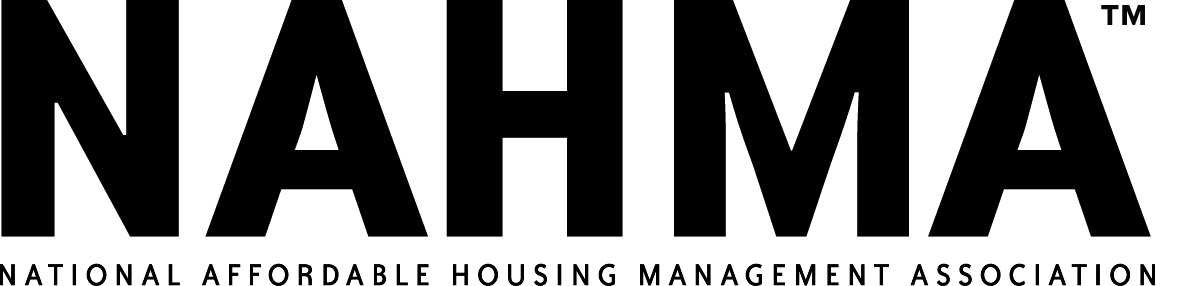 